Diocesan Mission Fund (DMF)Report FormTell your story!! The Diocesan Mission Fund Committee want to hear how your project went! What did you learn | Who did you reach | What difference did you make?What would you have done differently | How are you going to continue?Share your story, inspire others and help share the good news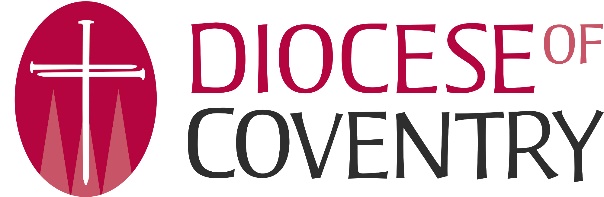 Project Name: 	Project Reference: DMF 	 Grant Value: £ 	Project start date:	Project end date:	Applicant (Parish/Benefice, Deanery):	Project Leader’s name:	 Q1) Please give an impression of the overall success, or otherwise, of your project in relation to its goals.  Why do you think this was? If your project is not yet complete, please share impressions so far.Q2) Did anything happen which was particularly encouraging, or are there any other stories you’d like to tell?  (Stories about individuals should only be shared with their permission, or should be anonymous.)Q3) What have you learnt which would be useful to share with people starting similar projects? Q4) What is the legacy of this project and is there anything else you would like to share regarding this project?Please include digital copies of photos which have permission to share.If you did/will not spend the grant in full, please contact us to discuss whether there are any other appropriate uses for the money, or to return the surplus for other projects.Completed by: 	 Date: 	Please return to: jo.hands@coventry.anglican.org or by post to: DMF | Diocesan Office | 1 Hill Top | Coventry | CV1 5AB. 